Уважаемые коллеги!Департамент образования направляет для использования в работе следующие нормативные правовые документы:Приказ Минобрнауки России от 9 января 2017 г. № 6 «О внесении изменений в Порядок проведения государственной итоговой аттестации по образовательным программам среднего общего образования, утвержденный приказом Министерства образования и науки Российской Федерации от 26 декабря 2013 г. № 1400» (зарегистрирован Минюстом России 28.02.2017, регистрационный № 45805);Приказ Минобрнауки России от 9 января 2017 г. № 5 «Об утверждении единого расписания и продолжительности проведения единого государственного экзамена по каждому учебному предмету, перечня средств обучения и воспитания, используемых при его проведении в 2017 году» (зарегистрирован Минюстом России 28.02.2017, регистрационный № 45804);Приказ Минобрнауки России от 9 января 2017 г. № 2 «Об утверждении единого расписания и продолжительности проведения основного государственного экзамена по каждому учебному предмету, перечня средств обучения и воспитания, используемых при его проведении в 2017 году» (зарегистрирован Минюстом России 28.02.2017, регистрационный № 55803);Приказ Минобрнауки России от 9 января 2017 г. № 4 «Об утверждении единого расписания и продолжительности проведения государственного выпускного экзамена по образовательным программам основного общего и среднего общего образования по каждому учебному предмету, перечня средств обучения и воспитания, используемых при его проведении в 2017 году (зарегистрирован Минюстом России 28.02.2017, регистрационный № 45806).Перечисленные выше нормативные правовые акты вступают в силу 12 марта 2017 года.Просим довести содержание приказов до руководителей образовательных организаций с целью организации работы с обучающимися, их родителями, законными представителями; разместить приказы на информационных стендах и сайтах образовательных организаций. Приложение: на 22 л. в 1 экз.(4852)400-863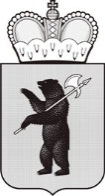 ДЕПАРТАМЕНТ ОБРАЗОВАНИЯЯРОСЛАВСКОЙ ОБЛАСТИСоветская ул., д. . Ярославль, 150000Телефон (4852) 40-18-95Факс (4852) 72-83-81e-mail: http://yarregion.ru/depts/dobrОКПО 00097608, ОГРН 1027600681195,ИНН / КПП 7604037302 / 760401001от 06.03.2017 № ИХ. 24-01206/17На №           от           Руководителям органов местного самоуправления, осуществляющих управление в сфере образованияРуководителям государственных профессиональных образовательных организаций, государственных общеобразовательных организацийГОУ ЯО «Рыбинская общеобразовательная школа»ГОУ ЯО «Центр помощи детям»О направлении приказов МинобрнаукиС.В. Астафьева